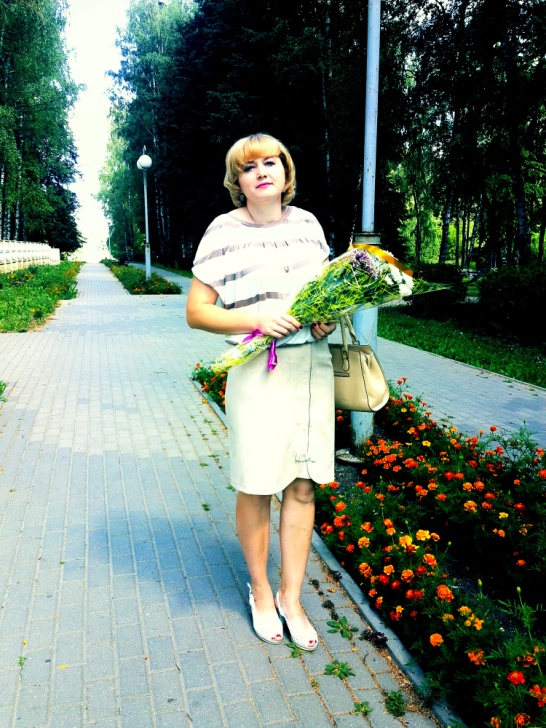 Алешина Татьяна Анатольевна -  учитель русского языка и литературы МБОУ – Рогнединская СОШ Рогнединского района брянской областиВсероссийская акция «100 баллов для победы» хэштег  #100 балловдляпобеды2020Рекомендации учащемуся при подготовке к ЕГЭ по русскому языку.Подготовку к ЕГЭ по русскому языку следует начать с 10 класса, так как весь материал уже изучен в основной школе.  В повторении тем,  изученных в основной школе, помогут  УМК по русскому зыку с 5 по 9 классы. Тестовые задания содержат материал, изученный ранее.  Самым сложным заданием является  написание сочинения по прочитанному тексту. При выполнении этого задания надо правильно сформулировать одну из проблем, поставленных автором в тексте, правильно прокомментировать ее с привлечением самого текста. Для работы вам поможет книга «Методические рекомендации по организации индивидуальной подготовки к ЕГЭ 2020 года» автора-составителя И.П.Цыбулько. Также для работы можно использовать открытый банк заданий ЕГЭ по русскому языку, сборник тестов ЕГЭ по русскому языку под редакцией И.П.Цыбулько (36 вариантов). При подготовки к экзамену  может  быть полезен сайт ФГБНУ «ФИПИ» ( ссылка  http://fipi.ru/materials).   Желаю успехов!